Sunday 2 JULY 2023                                                                                          Psalter: Week IOUR LADY OF LOURDES AND SAINT CECILIAParish Administrator: Mgr Francis JamiesonLandline: 01258 452051 Mobile: 07826 732493Hospital RC Chaplains:Dorchester:  Fr Barry Hallett 01305 255198; Poole: Deacon Declan McConville 01202 442167 Newsletter:  newsletterblandfordcatholics@yahoo.co.ukWebsite:  blandfordcatholics.orgPlymouth Diocesan Trust Registered Charity No. 213227Please keep in your prayers:   Father Robert; Ruby Cooper,  Iris Bell; Christopher; Noreen Breadmore; Christina and John Morley;  Leeah, Marjorie’s daughter;  Sandra, Teresa and Tom’s niece;  Father Tom, and all at the Care Home where he is chaplain; and all families of those suffering at this time.MASS INFORMATION CORRECT AT TIME OF PUBLISHING BUT MAY BE SUBJECT TO CHANGE AT SHORT NOTICEORDINARY TIME YEAR 1Saturday July 1  St Oliver Plunket, Martyr (Opt Mem)9.30am TRADITIONAL LATIN MASS5.30pm VIGIL MASS OF SUNDAYSUNDAY JULY 2  THIRTEENTH SUNDAY IN ORDINARY TIME9.00am  HOLY MASS(This Weekend - Mandatory  Collection for Peter’s Pence)Monday July 3  ST THOMAS - APOSTLE (FEAST)9.10am Morning Prayers 9.30am HOLY MASS   Tuesday July 4   Bl. John Cornelius and Companions, The Chideock Martyrs (Mem)  9.10am Morning Prayers NO MASSWednesday July 5    St Anthony Zaccaria (Opt Mem)9.10am Morning Prayers NO MASSThursday July 6     St Maria Goretti (Opt Mem) Patron of Rape Victims9.10am Morning Prayers NO MASSFriday July 7  9.10am Morning Prayers 9.30am HOLY MASS  followed by BENEDICTIONSaturday July 8 9.30am TRADITIONAL LATIN MASS5.30pm VIGIL MASS OF SUNDAYSUNDAY JULY 9  FOURTEENTH SUNDAY IN ORDINARY TIME9.00am  HOLY MASS- SEA SUNDAY  (Mandatory Collection for Stella Maris, Apostleship of the Sea)Fr. Francis apologises, but is sorry that he must unavoidably be away from Monday afternoon until Thursday.  It means that there will be no Mass on Tuesday, Wednesday, and Thursday, 4-6 July. SATURDAY 8TH JULY 10am-4pm - VOCATIONS TO PRIESTHOOD   For information and to register for the event, please contact Fr Jacek Kostuch Jacek.Kostuch@prcdtr.org.uk  or speak to your Parish Priest by 3rd July. You can be collected from/returned to Liskeard Railway Station if required. Under 18s are welcome with parents’ permission.                                                            Julie Taylor, Vicariate for Clergy Administrator  (Tel: 07484 871766 Wed-Fri)RUBY COOPER - I went to see Ruby last week and she is doing well in the Care Home.  She very much appreciated the card that was signed by the parish and looks at it regularly.  She misses Blandford and parishioners but realises that she is in a safe place.           RuthIn case anyone would like to help The reredos in church - that is, the decoration behind the Tabernacle - came from a church in Majorca and is probably about 150 years old.  While still handsome, quite a lot of gold leaf has worn off, and while one would not like to see it looking all brand-new and shiny, it could really do with a bit of cheering up.  Paul, from Dorset Sign in Milton Abbey, who has done other things for us in church, is competent with gold leaf and so I asked him if he could do something for us.  He said, yes, he could, and the cost will be £250.  One or two people have given something towards that, and if anyone else would like to contribute it would a good thing to do in order to make our church as beautiful as we can for God.  If you would like to help, please just hand some money to me, or put it in the collection in an envelope marked “Reredos”.                                                                                         Father FrancisSCHOOL TRANSPORT GRANT - Would any parent who is sending their child to a local Catholic School within the Diocese of Plymouth for the forthcoming school year September 2023 - July 2024 and has not received an application form please speak to Fr Francis, Ruth Hiscock 452283 or email ruthhiscock@cbeeches.co.uk.  RuthAPF MISSION BOXES - If you are interested in taking over as Parish Representative please speak to Father Francis.  The boxes are counted annually so it is not an onerous task.GIFT AID DONORS - You should soon receive an individual statement of how much you gave in the year so that you can check you have paid enough tax to cover the gift aid that the parish will claim.  This statement will go to the address that is currently held by the gift aid organiser.  If you are expecting a letter but do not receive one please contact,  Ruth Hiscock, Parish Treasurer & Gift Aid Organiser, ruthhiscock@cbeeches.co.uk, or 01258 452283WEEKLY OFFERINGS £246.51. DAY FOR LIFE £236.91 Thank you.APF MISSION BOXES - £183.71 has been sent to the Mill Hill Missionaries.  The boxes are at the back of the church for collection. Thank you.  Ruth & MadeleineWith blessings on every one of our parish family,  Father Francis  THE POPE'S INTENTIONS FOR JULYFor a Eucharistic life  We pray that Catholics may place the celebration of the Eucharist at the heart of their lives, transforming human relationships in a very deep way and opening to the encounter with God and all their brothers and sisters. ANY OTHER BUSINESS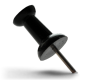 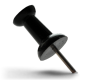 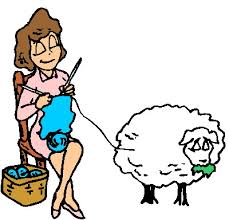 KNIT & NATTER  next meeting in the hall on Tuesday 18 July, 2-4pm.  All crafters welcome!  ChristinaPARISH BARBECUE – SUNDAY 13 AUGUST– 12.30 FOR 13.00 - tickets for the barbecue will be sold at each of the weekend Masses between now and the event. If you intend to come, please add your name to the list at the back of the church, so that we know how many to cater for. There will be a cake stall, a bottle stall, a raffle and entertainment. Please bring any bottles for the bottle stall and place them in the donations crate at the back of the church. Please check “Best Before” dates on any bottle or prize donations and please only donate new prizes for the raffle. Should anyone wish to help in the build-up to the event or on the day itself, please contact Marie Fisher or Anthony Reed.                                                                                                                                                                                                                              Anthony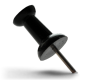 AN INVITATION TO SURVIVORS OF ABUSE  The diocese would very much appreciate hearing from people who have a lived experience of abuse, so that we can involve them in the work we are doing to support survivors.  We would welcome the opportunity to hear survivors’ feedback and ideas so that we can improve our response to those who have been hurt by abuse.  If you think you might be able to help us in this work, or if you would like to find out more about what we are doing in the diocese to support survivors, please contact: Sophie Scagell (Survivor Support Caseworker) on 01364 645436 / sophie.scagell@prcdtr.org.uk  Many thanks.  Sophie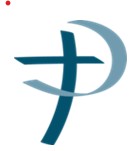 If we look to Mary in all circumstances, we will immediately receive wise inspirations:Be patient, kind, charitable; comport yourself well, suffer voluntarily, and offer your pains to the Lord.  Hope and love always, and give your life authentic Christian meaning. - Pope Paul VIFrom Fr. FrancisIn September I shall be leaving our parish in Blandford.  It will be sad for me because I have loved being here and looking after the parish, but I do not belong to this diocese, and, being 80 at my next birthday, it seems to me the best thing to do.  As you may know, a Catholic priest belongs either to the Bishop of a diocese, or to a Religious Congregation - Benedictine, for example, or Franciscan, or one of the many Religious Congregations of the Church.  My Bishop, who lives in Abu Dhabi (I belong to the Vicariate Apostolic of Arabia) is also leaving the Gulf to return to Switzerland, and a new Bishop from Italy has been appointed who would like to see me settled.  I have not met him and he does not know me yet, although we shall no doubt meet at some point.  As a priest, either your Religious Congregation or your Bishop is responsible for looking after you until you die, and since I cannot call upon any help from the diocese of Plymouth I must make arrangements for myself.  I have been very fortunate enough to be accepted by a charity in South London which will give me a place to live in their almshouse.  They have in place the accommodation and medical facilities which may be necessary to accompany me for the rest of the days God spares me, so it seems the best arrangement I can make.I shall not be leaving tomorrow, but in September because that is the time the diocese of Plymouth makes any clergy moves that are necessary or advisable.  I shall no doubt say so later before I do leave, but I am grateful to you all for your kindness and all the friendship you have shown me.  I shall certainly not forget you all, and shall continue to pray for you; and would ask you please to pray to God for me to keep me faithful to him in this life.